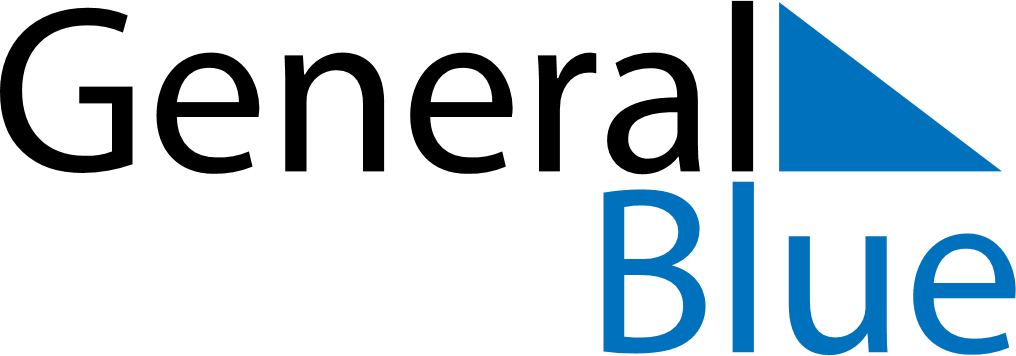 May 2028May 2028May 2028BoliviaBoliviaSundayMondayTuesdayWednesdayThursdayFridaySaturday123456Labour Day789101112131415161718192021222324252627Mother’s Day28293031